             Družba 2019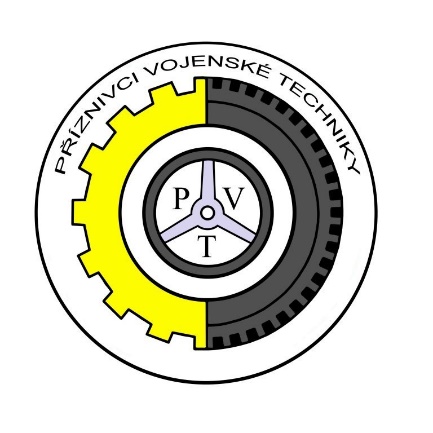 Stejný sraz, stejná parta jen opět jiné místo.Tímto vás chceme pozvat na 9. ročník srazu Družba.Datum konání akce: 11. – 13. 10. 2019Místo konání: Hájenka Nová Lhota 15, mezi obcemi Olšany a Nová LhotaGPS: 49°53'43.9"N, 15°18'22.4"ESoučástí Družby je orientační závod vedený po malebném okolí.Důležité informace:Sraz osobních, vojenských, historických vozidel a sraz osobních, užitkových, terénních, historických vozidel.Orientační závod je omezen do velikosti UAZ 452 včetně!!Spaní možné ve vlastních stanech nebo autech do velikosti Praga V3S včetně!Prosíme všechny, aby se  zprávou na email: priznivcivojensketechniky@seznam.cz , nebo smskou na kontakty uvedené dole, nebo přes přihlašovací formulář  přihlásili a napsali počet aut a osob.Další informace a přihlašovací formulář naleznete na našich webových stránkách:  www.priznivcivojensketechniky.majestat.czVěříme, že se Vám bude u nás líbit, že si sraz užijete se vším všudy, a že se k nám budete rádi vracet.Kontakty pro SMS:Předseda Vlastimil Procházka – 777104397 nebo Jednatel Pavel Jirků 723886634